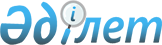 "2021 – 2023 жылдарға арналған аудандық бюджет туралы" Нұра аудандық мәслихатының 2020 жылғы 28 желтоқсандағы № 512 шешіміне өзгерістер енгізу туралыҚарағанды облысы Нұра аудандық мәслихатының 2021 жылғы 20 қыркүйектегі № 55 шешімі. Қазақстан Республикасының Әділет министрлігінде 2021 жылғы 7 қазанда № 24652 болып тіркелді
      Аудандық мәслихат ШЕШТІ:
      1. "2021 – 2023 жылдарға арналған аудандық бюджет туралы" Нұра аудандық мәслихатының 2020 жылғы 28 желтоқсандағы № 512 шешіміне (нормативтік құқықтық актілерді мемлекеттік тіркеу Тізілімінде № 6148 болып тіркелген) келесі өзгерістер енгізілсін: 
      1 тармақ жаңа редакцияда жазылсын:
      "1. 2021 – 2023 жылдарға арналған аудандық бюджет 1, 2 және 3 қосымшаларға сәйкес, оның ішінде, 2021 жылға келесі көлемдерде бекітілсін:
      1) кірістер – 8 978 751 мың теңге, оның ішінде:
      салықтық түсімдер – 1 371 220 мың теңге;
      салықтық емес түсімдер – 46 830 мың теңге;
      негізгі капиталды сатудан түсетін түсімдер – 8 885 мың теңге;
      трансферттер түсімі – 7 551 816 мың теңге;
      2) шығындар – 9 302 671 мың теңге;
      3) таза бюджеттік кредиттеу – 53 978 мың теңге, оның ішінде:
      бюджеттік кредиттер – 94 700 мың теңге;
      бюджеттік кредиттерді өтеу – 40 722 мың теңге;
      4) қаржы активтерімен операциялар бойынша сальдо – 0 мың теңге, оның ішінде:
      қаржы активтерін сатып алу – 0 мың теңге;
      мемлекеттің қаржы активтерін сатудан түсетін түсімдер – 0 мың теңге;
      5) бюджет тапшылығы (профициті) – - 377 898 мың теңге;
      6) бюджет тапшылығын қаржыландыру (профицитін пайдалану) – 377 898 мың теңге, оның ішінде:
       қарыздар түсімі – 94 700 мың теңге;
      қарыздарды өтеу – 40 722 мың теңге;
      бюджет қаражатының пайдаланылатын қалдықтары – 323 920 мың теңге.";
      көрсетілген шешімнің 1, 4, 5 қосымшалары осы шешімнің 1, 2, 3 қосымшаларына сәйкес жаңа редакцияда жазылсын.
      2. Осы шешім 2021 жылғы 1 қаңтардан бастап қолданысқа енгізіледі. 2021 жылға арналған аудандық бюджет 2021 жылға арналған инвестициялық жобаларды іске асыруға бағытталған, бюджеттік даму бағдарламаларының тізбесі 2021 жылға арналған ағымдағы нысаналы трансферттер және бюджеттік кредиттер
					© 2012. Қазақстан Республикасы Әділет министрлігінің «Қазақстан Республикасының Заңнама және құқықтық ақпарат институты» ШЖҚ РМК
				
      Нұра аудандық мәслихатының хатшысы

Т. Оспанов
Нұра аудандық
мәслихатының
2021 жылғы 20
қыркүйектегі
№ 55
Шешіміне 1 қосымшаНұра аудандық мәслихаттың
2020 жылғы 28 желтоқсандағы
№ 512 шешіміне
1 қосымша
Санаты
Санаты
Санаты
Санаты
Сома (мың тенге)
Сыныбы
Сыныбы
Сыныбы
Сома (мың тенге)
Кіші сыныбы
Кіші сыныбы
Сома (мың тенге)
Атауы
Сома (мың тенге)
1
2
3
4
5
I. КІРІСТЕР
8 978 751
1
Салықтық түсімдер
1 371 220
01
Табыс салығы
461 186
1
Корпоративтік табыс салығы
89 651
2
Жеке табыс салығы
371 535
03
Әлеуметтiк салық
286 139
1
Әлеуметтік салық
286 139
04
Меншiкке салынатын салықтар
573 577
1
Мүлiкке салынатын салықтар
573 577
05
Тауарларға, жұмыстарға және қызметтерге салынатын iшкi салықтар
46 787
2
Акциздер
2 552
3
Табиғи және басқа да ресурстарды пайдаланғаны үшiн түсетiн түсiмдер
39 270
4
Кәсiпкерлiк және кәсiби қызметтi жүргiзгенi үшiн алынатын алымдар
4 965
08
Заңдық маңызы бар әрекеттерді жасағаны және (немесе) оған уәкілеттігі бар мемлекеттік органдар немесе лауазымды адамдар құжаттар бергені үшін алынатын міндетті төлемдер
3 531
1
Мемлекеттік баж
3 531
2
Салықтық емес түсiмдер
46 830
01
Мемлекеттік меншіктен түсетін кірістер
45 450
1
Мемлекеттік кәсіпорындардың таза кірісі бөлігінің түсімдері
22
4
Мемлекет меншігінде тұрған, заңды тұлғалардағы қатысу үлесіне кірістер
25
5
Мемлекет меншігіндегі мүлікті жалға беруден түсетін кірістер
7 031
7
Мемлекеттік бюджеттен берілген кредиттер бойынша сыйақылар
38 372
06
Басқа да салықтық емес түсiмдер
1 380
1
Басқа да салықтық емес түсiмдер
1 380
3
Негізгі капиталды сатудан түсетін түсімдер
8 885
01
Мемлекеттік мекемелерге бекітілген мемлекеттік мүлікті сату
750
1
Мемлекеттік мекемелерге бекітілген мемлекеттік мүлікті сату
750
03
Жердi және материалдық емес активтердi сату
8 135
1
Жерді сату
8 135
4
Трансферттер түсімі
7 551 816
02
Мемлекеттiк басқарудың жоғары тұрған органдарынан түсетiн трансферттер
7 551 816
2
Облыстық бюджеттен түсетiн трансферттер
7 551 816
Функционалдық топ
Функционалдық топ
Функционалдық топ
Функционалдық топ
Функционалдық топ
Сома (мың тенге)
Функционалдық кіші топ
Функционалдық кіші топ
Функционалдық кіші топ
Функционалдық кіші топ
Сома (мың тенге)
Бюджеттік бағдарламалардың әкімшісі
Бюджеттік бағдарламалардың әкімшісі
Бюджеттік бағдарламалардың әкімшісі
Сома (мың тенге)
Бағдарлама
Бағдарлама
Сома (мың тенге)
Атауы
Сома (мың тенге)
1
2
3
4
5
6
II. ШЫҒЫНДАР
9 302 671
01
Жалпы сипаттағы мемлекеттiк қызметтер 
960 520
1
Мемлекеттiк басқарудың жалпы функцияларын орындайтын өкiлдi, атқарушы және басқа органдар
197 859
112
Аудан (облыстық маңызы бар қала) мәслихатының аппараты
24 719
001
Аудан (облыстық маңызы бар қала) мәслихатының қызметін қамтамасыз ету жөніндегі қызметтер
24 719
122
Аудан (облыстық маңызы бар қала) әкімінің аппараты
173 140
001
Аудан (облыстық маңызы бар қала) әкімінің қызметін қамтамасыз ету жөніндегі қызметтер
165 837
003
Мемлекеттік органның күрделі шығыстары
7 103
009
Ведомстволық бағыныстағы мемлекеттік мекемелер мен ұйымдардың күрделі шығыстары 
200
2
Қаржылық қызмет
9 011
459
Ауданның (облыстық маңызы бар қаланың) экономика және қаржы бөлімі
9 011
003
Салық салу мақсатында мүлікті бағалауды жүргізу 
927
010
Жекешелендіру, коммуналдық меншікті басқару, жекешелендіруден кейінгі қызмет және осыған байланысты дауларды реттеу
8 084
9
Жалпы сипаттағы өзге де мемлекеттiк қызметтер 
753 650
459
Ауданның (облыстық маңызы бар қаланың) экономика және қаржы бөлімі
101 870
001
Ауданның (облыстық маңызы бар қаланың) экономикалық саясаттын қалыптастыру мен дамыту, мемлекеттік жоспарлау, бюджеттік атқару және коммуналдық меншігін басқару саласындағы мемлекеттік саясатты іске асыру жөніндегі қызметтер
72 445
113
Төменгі тұрған бюджеттерге берілетін нысаналы ағымдағы трансферттер 
29 425
492
Ауданның (облыстық маңызы бар қаланың) тұрғын үй-коммуналдық шаруашылығы, жолаушылар көлігі, автомобиль жолдары және тұрғын үй инспекциясы бөлімі
625 733
001
Жергілікті деңгейде тұрғын үй-коммуналдық шаруашылық, жолаушылар көлігі, автомобиль жолдары және тұрғын үй инспекциясы саласындағы мемлекеттік саясатты іске асыру жөніндегі қызметтер
34 154
067
Ведомстволық бағыныстағы мемлекеттік мекемелер мен ұйымдардың күрделі шығыстары
41 157
113
Төменгі тұрған бюджеттерге берілетін нысаналы ағымдағы трансферттер 
550 422
494
Ауданның (облыстық маңызы бар қаланың) кәсіпкерлік және өнеркәсіп бөлімі
26 047
001
Жергілікті деңгейде кәсіпкерлікті және өнеркәсіпті дамыту саласындағы мемлекеттік саясатты іске асыру жөніндегі қызметтер
26 047
02
Қорғаныс
17 091
1
Әскери мұқтаждар
2 031
122
Аудан (облыстық маңызы бар қала) әкімінің аппараты
2 031
005
Жалпыға бірдей әскери міндетті атқару шеңберіндегі іс-шаралар
2 031
2
Төтенше жағдайлар жөнiндегi жұмыстарды ұйымдастыру
15 060
122
Аудан (облыстық маңызы бар қала) әкімінің аппараты
15 060
006
Аудан (облыстық маңызы бар қала) ауқымындағы төтенше жағдайлардың алдын алу және оларды жою
11 757
007
Аудандық (қалалық) ауқымдағы дала өрттерінің, сондай-ақ мемлекеттік өртке қарсы қызмет органдары құрылмаған елдi мекендерде өрттердің алдын алу және оларды сөндіру жөніндегі іс-шаралар
3 303
03
Қоғамдық тәртіп, қауіпсіздік, құқықтық, сот, қылмыстық-атқару қызметі
789
9
Қоғамдық тәртіп және қауіпсіздік саласындағы басқа да қызметтер
789
492
Ауданның (облыстық маңызы бар қаланың) тұрғын үй-коммуналдық шаруашылығы, жолаушылар көлігі, автомобиль жолдары және тұрғын үй инспекциясы бөлімі
789
021
Елдi мекендерде жол қозғалысы қауiпсiздiгін қамтамасыз ету
789
06
Әлеуметтiк көмек және әлеуметтiк қамсыздандыру
447 342
1
Әлеуметтiк қамсыздандыру
79 706
451
Ауданның (облыстық маңызы бар қаланың) жұмыспен қамту және әлеуметтік бағдарламалар бөлімі
79 706
005
Мемлекеттік атаулы әлеуметтік көмек 
79 706
2
Әлеуметтiк көмек
323 759
451
Ауданның (облыстық маңызы бар қаланың) жұмыспен қамту және әлеуметтік бағдарламалар бөлімі
323 759
002
Жұмыспен қамту бағдарламасы
121 591 
004
Ауылдық жерлерде тұратын денсаулық сақтау, білім беру, әлеуметтік қамтамасыз ету, мәдениет, спорт және ветеринар мамандарына отын сатып алуға Қазақстан Республикасының заңнамасына сәйкес әлеуметтік көмек көрсету
5 852
006
Тұрғын үйге көмек көрсету
4 220
007
Жергілікті өкілетті органдардың шешімі бойынша мұқтаж азаматтардың жекелеген топтарына әлеуметтік көмек
11 122
010
Үйден тәрбиеленіп оқытылатын мүгедек балаларды материалдық қамтамасыз ету
241
014
Мұқтаж азаматтарға үйде әлеуметтiк көмек көрсету
78 648
017
Оңалтудың жеке бағдарламасына сәйкес мұқтаж мүгедектерді протездік-ортопедиялық көмек, сурдотехникалық құралдар, тифлотехникалық құралдар, санаторий-курорттық емделу, міндетті гигиеналық құралдармен қамтамасыз ету, арнаулы жүріп-тұру құралдары, қозғалуға қиындығы бар бірінші топтағы мүгедектерге жеке көмекшінің және есту бойынша мүгедектерге қолмен көрсететін тіл маманының қызметтері мен қамтамасыз ету
64 689
023
Жұмыспен қамту орталықтарының қызметін қамтамасыз ету
37 396
9
Әлеуметтiк көмек және әлеуметтiк қамтамасыз ету салаларындағы өзге де қызметтер
43 877
451
Ауданның (облыстық маңызы бар қаланың) жұмыспен қамту және әлеуметтік бағдарламалар бөлімі
43 877
001
Жергілікті деңгейде халық үшін әлеуметтік бағдарламаларды жұмыспен қамтуды қамтамасыз етуді іске асыру саласындағы мемлекеттік саясатты іске асыру жөніндегі қызметтер
33 406
011
Жәрдемақыларды және басқа да әлеуметтік төлемдерді есептеу, төлеу мен жеткізу бойынша қызметтерге ақы төлеу
2 019
050
Қазақстан Республикасында мүгедектердің құқықтарын қамтамасыз етуге және өмір сүру сапасын жақсарту
8 452
07
Тұрғын үй-коммуналдық шаруашылық
1 461 979
1
Тұрғын үй шаруашылығы
1 087 246
467
Ауданның (облыстық маңызы бар қаланың) құрылыс бөлімі
967 246
003
Коммуналдық тұрғын үй қорының тұрғын үйін жобалау және (немесе) салу, реконструкциялау
431 905
004
Инженерлік-коммуникациялық инфрақұрылымды жобалау, дамыту және (немесе) жайластыру
535 341
492
Ауданның (облыстық маңызы бар қаланың) тұрғын үй-коммуналдық шаруашылығы, жолаушылар көлігі, автомобиль жолдары және тұрғын үй инспекциясы бөлімі
120 000
003
Мемлекеттік тұрғын үй қорын сақтауды үйымдастыру
24 000
098
Коммуналдық тұрғын үй қорының тұрғын үйлерін сатып алу 
96 000
2
Коммуналдық шаруашылық
324 129
467
Ауданның (облыстық маңызы бар қаланың) құрылыс бөлімі
234 525
058
Елді мекендердегі сумен жабдықтау және су бұру жүйелерін дамыту
234 525
492
Ауданның (облыстық маңызы бар қаланың) тұрғын үй-коммуналдық шаруашылығы, жолаушылар көлігі, автомобиль жолдары және тұрғын үй инспекциясы бөлімі
89 604
012
Сумен жабдықтау және су бұру жүйесінің жұмыс істеуі
55 192
026
Ауданның (облыстық маңызы бар қаланың) коммуналдық меншігіндегі жылу желілерін пайдалануды ұйымдастыру
20 483
058
Елді мекендердегі сумен жабдықтау және су бұру жүйелерін дамыту
13 929
3
Елді-мекендерді көркейту
50 604
492
Ауданның (облыстық маңызы бар қаланың) тұрғын үй-коммуналдық шаруашылығы, жолаушылар көлігі, автомобиль жолдары және тұрғын үй инспекциясы бөлімі
50 604
016
Елдi мекендердiң санитариясын қамтамасыз ету
1 808
018
Елді мекендерді абаттандыру және көгалдандыру
48 796
08
Мәдениет, спорт, туризм және ақпараттық кеңістiк
870 385
1
Мәдениет саласындағы қызмет
262 134
455
Ауданның (облыстық маңызы бар қаланың) мәдениет және тілдерді дамыту бөлімі
262 134
003
Мәдени-демалыс жұмысын қолдау
262 134
2
Спорт
388 660
465
Ауданның (облыстық маңызы бар қаланың) дене шынықтыру және спорт бөлімі
41 553
001
Жергілікті деңгейде дене шынықтыру және спорт саласындағы мемлекеттік саясатты іске асыру жөніндегі қызметтер
28 126
006
Аудандық (облыстық маңызы бар қалалық) деңгейде спорттық жарыстар өткiзу
11 462
007
Әртүрлi спорт түрлерi бойынша аудан (облыстық маңызы бар қала) құрама командаларының мүшелерiн дайындау және олардың облыстық спорт жарыстарына қатысуы
1 965
467
Ауданның (облыстық маңызы бар қаланың) құрылыс бөлімі
347 107
008
Cпорт объектілерін дамыту
347 107
3
Ақпараттық кеңiстiк
155 419
455
Ауданның (облыстық маңызы бар қаланың) мәдениет және тілдерді дамыту бөлімі
133 152
006
Аудандық (қалалық) кiтапханалардың жұмыс iстеуi
131 554
007
Мемлекеттік тілді және Қазақстан халқының басқа да тілдерін дамыту
1 598
456
Ауданның (облыстық маңызы бар қаланың) ішкі саясат бөлімі
22 267
002
Мемлекеттік ақпараттық саясат жүргізу жөніндегі қызметтер
20 214
032
Ведомстволық бағыныстағы мемлекеттік мекемелер мен ұйымдардың күрделі шығыстары
2 053
9
Мәдениет, спорт, туризм және ақпараттық кеңiстiктi ұйымдастыру жөнiндегi өзге де қызметтер
64 172
455
Ауданның (облыстық маңызы бар қаланың) мәдениет және тілдерді дамыту бөлімі
18 528
001
Жергілікті деңгейде тілдерді және мәдениетті дамыту саласындағы мемлекеттік саясатты іске асыру жөніндегі қызметтер
18 499
010
Мемлекеттік органның күрделі шығыстары
29
456
Ауданның (облыстық маңызы бар қаланың) ішкі саясат бөлімі
45 644
001
Жергілікті деңгейде ақпарат, мемлекеттілікті нығайту және азаматтардың әлеуметтік сенімділігін қалыптастыру саласында мемлекеттік саясатты іске асыру жөніндегі қызметтер
33 746
003
Жастар саясаты саласында іс-шараларды іске асыру
11 898
10
Ауыл, су, орман, балық шаруашылығы, ерекше қорғалатын табиғи аумақтар, қоршаған ортаны және жануарлар дүниесін қорғау, жер қатынастары
95 367
1
Ауыл шаруашылығы
44 065
462
Ауданның (облыстық маңызы бар қаланың) ауыл шаруашылығы бөлімі
44 065
001
Жергілікте деңгейде ауыл шаруашылығы саласындағы мемлекеттік саясатты іске асыру жөніндегі қызметтер
44 037
006
Мемлекеттік органның күрделі шығыстары
28
6
Жер қатынастары
32 030
463
Ауданның (облыстық маңызы бар қаланың) жер қатынастары бөлімі
32 030
001
Аудан (облыстық маңызы бар қала) аумағында жер қатынастарын реттеу саласындағы мемлекеттік саясатты іске асыру жөніндегі қызметтер
32 010
007
Мемлекеттік органның күрделі шығыстары
20
9
Ауыл, су, орман, балық шаруашылығы, қоршаған ортаны қорғау және жер қатынастары саласындағы басқа да қызметтер
19 272
459
Ауданның (облыстық маңызы бар қаланың) экономика және қаржы бөлімі
19 272
099
Мамандарға әлеуметтік қолдау көрсету жөніндегі шараларды іске асыру
19 272
11
Өнеркәсіп, сәулет, қала құрылысы және құрылыс қызметі
49 830
2
Сәулет, қала құрылысы және құрылыс қызметі
49 830
467
Ауданның (облыстық маңызы бар қаланың) құрылыс бөлімі
19 975
001
Жергілікті деңгейде құрылыс саласындағы мемлекеттік саясатты іске асыру жөніндегі қызметтер
19 975
468
Ауданның (облыстық маңызы бар қаланың) сәулет және қала құрылысы бөлімі
29 855
001
Жергілікті деңгейде сәулет және қала құрылысы саласындағы мемлекеттік саясатты іске асыру жөніндегі қызметтер
15 950
003
Аудан аумағында қала құрылысын дамыту схемаларын және елді мекендердің бас жоспарларын әзірлеу
13 905
12
Көлiк және коммуникация
193 488
1
Автомобиль көлiгi
193 488
492
Ауданның (облыстық маңызы бар қаланың) тұрғын үй-коммуналдық шаруашылығы, жолаушылар көлігі, автомобиль жолдары және тұрғын үй инспекциясы бөлімі
193 488
023
Автомобиль жолдарының жұмыс істеуін қамтамасыз ету
173 079
045
Аудандық маңызы бар автомобиль жолдарын және елді -мекендердің көшелерін күрделі және орташа жөндеу
20 409
13
Басқалар
146 999
3
Кәсіпкерлік қызметті қолдау және бәсекелестікті қорғау 
7 000
494
Ауданның (облыстық маңызы бар қаланың) кәсіпкерлік және өнеркәсіп бөлімі
7 000
006
Кәсіпкерлік қызметті қолдау 
7 000
13
Басқалар
139 999
459
Ауданның (облыстық маңызы бар қаланың) экономика және қаржы бөлімі
25 599
012
Ауданның (облыстық маңызы бар қаланың) жергілікті атқарушы органының резерві 
25 599
467
Ауданның (облыстық маңызы бар қаланың) құрылыс бөлімі
114 400
079
"Ауыл-Ел бесігі" жобасы шеңберінде ауылдық елді мекендердегі әлеуметтік және инженерлік инфрақұрылымдарды дамыту
114 400
14
Борышқа қызмет көрсету
76 927
1
Борышқа қызмет көрсету
76 927
459
Ауданның (облыстық маңызы бар қаланың) экономика және қаржы бөлімі
76 927
021
Жергілікті атқарушы органдардың облыстық бюджеттен қарыздар бойынша сыйақылар мен өзге де төлемдерді төлеу бойынша борышына қызмет көрсету
76 927
15
Трансферттер
4 981 954
1
Трансферттер
4 981 954
459
Ауданның (облыстық маңызы бар қаланың) экономика және қаржы бөлімі
4 981 954
006
Пайдаланылмаған (толық пайдаланылмаған) нысаналы трансферттерді қайтару
1 058
024
Заңнаманы өзгертуге байланысты жоғары тұрған бюджеттің шығындарын өтеуге төменгі тұрған бюджеттен ағымдағы нысаналы трансферттер
4 240 822
038
Субвенциялар
740 074
III. ТАЗА БЮДЖЕТТІК КРЕДИТТЕУ
53 978
Бюджеттік кредиттер
94 700
10
Ауыл, су, орман, балық шаруашылығы, ерекше қорғалатын табиғи аумақтар, қоршаған ортаны және жануарлар дүниесін қорғау, жер қатынастары
94 700
9
Ауыл, су, орман, балық шаруашылығы, қоршаған ортаны қорғау және жер қатынастары саласындағы басқа да қызметтер
94 700
459
Ауданның (облыстық маңызы бар қаланың) экономика және қаржы бөлімі
94 700
018
Мамандарды әлеуметтік қолдау шараларын іске асыру үшін бюджеттік кредиттер
94 700
Санаты
Санаты
Санаты
Санаты
Сома (мың теңге)
Сыныбы
Сыныбы
Сыныбы
Сома (мың теңге)
Кіші сыныбы
Кіші сыныбы
Сома (мың теңге)
Атауы
Сома (мың теңге)
1
2
3
4
5
5
Бюджеттік кредиттерді өтеу
40 722
01
Бюджеттік кредиттерді өтеу
40 722
1
Мемлекеттік бюджеттен берілген бюджеттік кредиттерді өтеу
40 722
IV. ҚАРЖЫ АКТИВТЕРІМЕН ОПЕРАЦИЯЛАР БОЙЫНША САЛЬДО
0
V. БЮДЖЕТ ТАПШЫЛЫҒЫ (ПРОФИЦИТІ)
-377 898
VI. БЮДЖЕТ ТАПШЫЛЫҒЫН ҚАРЖЫЛАНДЫРУ (ПРОФИЦИТІН ПАЙДАЛАНУ)
377 898
Санаты
Санаты
Санаты
Санаты
Сома (мың теңге)
Сыныбы
Сыныбы
Сыныбы
Сома (мың теңге)
Кіші сыныбы
Кіші сыныбы
Сома (мың теңге)
Атауы
Сома (мың теңге)
1
2
3
4
5
7
Қарыздар түсімі
94 700
01
Мемлекеттік ішкі қарыздар
94 700
2
Қарыз алу келісім-шарттары
94 700
Функционалдық топ
Функционалдық топ
Функционалдық топ
Функционалдық топ
Функционалдық топ
Сома (мың теңге)
Функционалдық кіші топ
Функционалдық кіші топ
Функционалдық кіші топ
Функционалдық кіші топ
Сома (мың теңге)
Бюджеттік бағдарламалардың әкімшісі
Бюджеттік бағдарламалардың әкімшісі
Бюджеттік бағдарламалардың әкімшісі
Сома (мың теңге)
Бағдарлама
Бағдарлама
Сома (мың теңге)
Атауы
Сома (мың теңге)
1
2
3
4
5
6
16
Қарыздарды өтеу
40 722
1
Қарыздарды өтеу
40 722
459
Ауданның (облыстық маңызы бар қаланың) экономика және қаржы бөлімі
40 722
005
Жергілікті атқарушы органның жоғары тұрған бюджет алдындағы борышын өтеу
40 722
БЮДЖЕТ ҚАРАЖАТЫНЫҢ ПАЙДАЛАНЫЛАТЫН ҚАЛДЫҚТАРЫ
323 920Нұра аудандық мәслихаттың
2021 жылғы 20 қыркүйектегі
№ 55 шешіміне
2 қосымшаНұра аудандық мәслихаттың
2020 жылғы 28 желтоқсандағы
№ 512 шешіміне
4 қосымша
Функционалдық топ
Функционалдық топ
Функционалдық топ
Функционалдық топ
Функционалдық топ
Сома (мың теңге)
Функционалдық кіші топ
Функционалдық кіші топ
Функционалдық кіші топ
Функционалдық кіші топ
Сома (мың теңге)
Бюджеттік бағдарламалардың әкімшісі
Бюджеттік бағдарламалардың әкімшісі
Бюджеттік бағдарламалардың әкімшісі
Сома (мың теңге)
Бағдарлама
Бағдарлама
Сома (мың теңге)
Атауы
Сома (мың теңге)
1
2
3
4
5
6
Барлығы
1 677 207
07
Тұрғын үй-коммуналдық шаруашылық
1 215 700
1
Тұрғын үй шаруашылығы
967 246
467
Ауданның (облыстық маңызы бар қаланың) құрылыс бөлімі
967 246
003
Коммуналдық тұрғын үй қорының тұрғын үйін жобалау және (немесе) салу, реконструкциялау
431 905
004
Инженерлік-коммуникациялық инфрақұрылымды жобалау, дамыту және (немесе) жайластыру
535 341
2
Коммуналдық шаруашылық
248 454
467
Ауданның (облыстық маңызы бар қаланың) құрылыс бөлімі
234 525
058
Елді мекендердегі сумен жабдықтау және су бұру жүйелерін дамыту 
234 525
492
Ауданның (облыстық маңызы бар қаланың) тұрғын үй-коммуналдық шаруашылығы, жолаушылар көлігі, автомобиль жолдары және тұрғын үй инспекциясы бөлімі
13 929
058
Елді мекендердегі сумен жабдықтау және су бұру жүйелерін дамыту 
13 929
08
Мәдениет, спорт, туризм және ақпараттық кеңістiк
347 107
2
Спорт
347 107
467
Ауданның (облыстық маңызы бар қаланың) құрылыс бөлімі
347 107
008
Cпорт объектілерін дамыту
347 107
13
Басқалар
114 400
9
Басқалар
114 400
467
Ауданның (облыстық маңызы бар қаланың) құрылыс бөлімі
114 400
079
"Ауыл-Ел бесігі" жобасы шеңберінде ауылдық елді мекендердегі әлеуметтік және инженерлік инфрақұрылымдарды дамыту
114 400Нұра аудандық мәслихаттың
2021 жылғы 20 қыркүйектегі
№ 55 шешіміне
3 қосымшаНұра аудандық мәслихаттың
2020 жылғы 28 желтоксандағы
№ 512 шешіміне
5 қосымша
Атауы
Сома (мың теңге)
1
2
Барлығы
1 167 161
Ағымдағы нысаналы трансферттер 
1 072 461
оның ішінде:
Ауданның (облыстық маңызы бар қаланың) жұмыспен қамту және әлеуметтік бағдарламалар бөлімі
279 449
Нәтижелі жұмыспен қамтуды және жаппай кәсіпкерлікті дамытудың 2017-2021 жылдарға арналған "Енбек" мемлекеттік бағдарламасы аясында еңбек нарығын дамытуға бағытталған шараларды іске асыруға
116 083
Қазақстан Республикасында мүгедектердің құқықтарын қамтамасыз ету және өмір сүру сапасын арттыруға, оның ішінде:
54 408
- мүгедектерді міндетті гигиеналық құралдармен қамтамасыз ету нормаларын ұлғайту
5 921
- техникалық көмекшi (компенсаторлық) құралдар тiзбесiн кеңейту
2 531
- арнайы қозғалыс құралдары (кресло-арбалар)
1 192
- сурдотехникалық құралдар
2 371
- тифлотехникалық құралдар
9 005
- санаторийлы-курорттық емдеу
30 384
-протездік-ортопедиялық көмек
3 004
Мемлекеттік атаулы әлеуметтік көмек, оның ішінде:
63 000
- мемлекеттік атаулы әлеуметтік көмек 
53 000
-кепілдендірілген әлеуметтік пакет
10 000
Өнімді жұмыспен қамтуды және жаппай кәсіпкерлікті дамытудың 2017-2021 жылдарға арналған "Енбек" мемлекеттік бағдарламасы шеңберінде еңбек нарығында сұранысқа ие біліктіліктер мен дағдылар бойынша қысқа мерзімді кәсіптік оқытуға 
4 050
Аудандық (облыстық маңызы бар қалалардың) бюджеттеріне мемлекеттік ұйымдардың: стационарлық және жартылай стационарлық үлгідегі медициналық-әлеуметтік мекемелердің, үйде қызмет көрсету, уақытша болу ұйымдарының, халықты жұмыспен қамту орталықтары жұмыскерлерінің жалақысын көтеруге
41 908
Ауданның (облыстық маңызы бар қаланың) мәдениет және тілдерді дамыту бөлімі
37 983
Мәдениет ұйымдары мен мұрағат мекемелерінде ерекше еңбек жағдайлары үшін мемлекеттік мәдениет ұйымдары мен мұрағат мекемелерінің басқарушы және негізгі персоналына лауазымдық жалақыға қосымша ақы белгілеуге
37 983
Ауданның (облыстың маңызы бар қаланың) дене шынықтыру және спорт бөлімі
1 722
Спорт ұйымдарының материалдық-техникалық базасын ұстауға және нығайтуға
1 722 
Ауданның (облыстық маңызы бар қаланың) тұрғын үй-коммуналдық шаруашылығы, жолаушылар көлігі, автомобиль жолдары бөлімі және тұрғын үй инспекциясы бөлімі
753 307
Аудандық маңызы бар автомобиль жолдарын (қала көшелерін) және елді мекендердің көшелерін күрделі, орташа және ағымдағы жөндеуге, оның ішінде 
120 339
 - жолдарын ағымдағы жөндеу
120 339
"Ауыл-Ел бесігі" жобасы шеңберінде ауылдық елді мекендердегі әлеуметтік және инженерлік инфрақұрылым бойынша іс-шараларды іске асыруға (көлік инфрақұрылымының объектілері)
486 168
халықтың әлеуметтік осал топтары және (немесе) аз қамтылған көп балалы отбасылар үшін коммуналдық тұрғын үй қорының тұрғын үйін сатып алуға
96 000
тұрғын үй-коммуналдық шаруашылығына
50 800
Ауданның (облыстық маңызы бар қаланың) экономика және қаржы бөлімі
94 700
Мамандарды әлеуметтік қолдау шараларын іске асыру үшін жергілікті атқарушы органдарға берілетін бюджеттік кредиттер
94 700